Ф5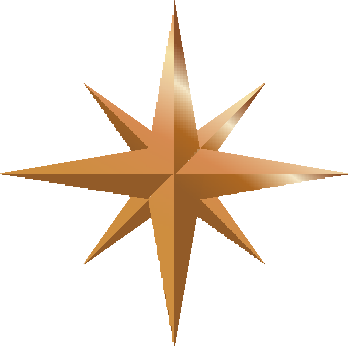 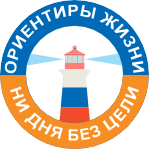 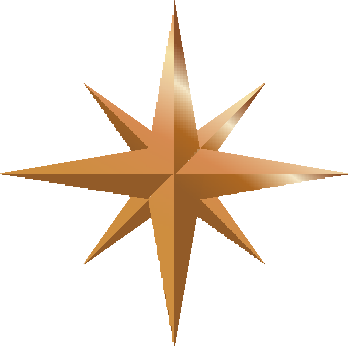 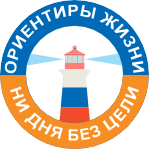 ПОЛОЖЕНИЕ(школьный уровень) Школа, класс МАОУ СОШ № 9, 7 «б» классМероприятие: помощь в транспортировке экспонатов в школьный музей.Цель: развитие интереса к истории поселка посредством помощи в школьном музее.Задачи: - развивать интерес к истории поселка;- содействовать воспитанию активной жизненной позиции участников;- развивать волонтерские навыки.Дата и место проведения мероприятия: 22 февраля 2024 год, дом Ильи Николаевича Тупикова – Школьный музей.План и порядок проведения мероприятия: - подготовка экспонатов к транспортировке;- инструктаж по аккуратному перевозу на санях;- транспортировка и внос экспонатов в музей.Планируемые результаты: появление интереса к музейной культуре, интереса к жизни поселка в прошлом, повышение качества воспитания и образования детей; формирование волонтерских навыков.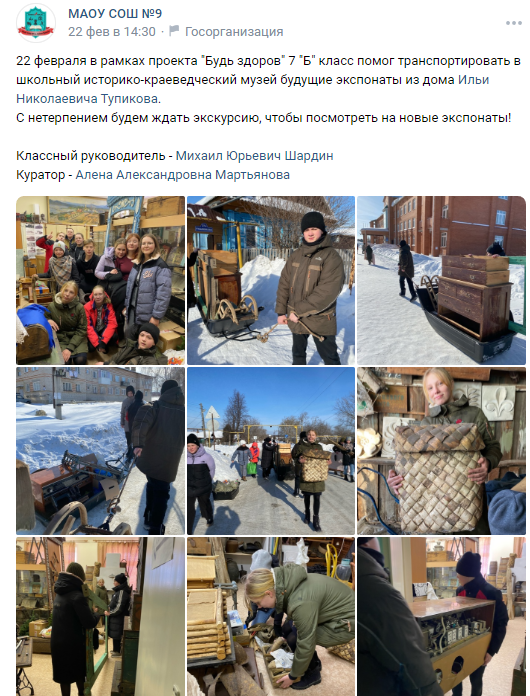 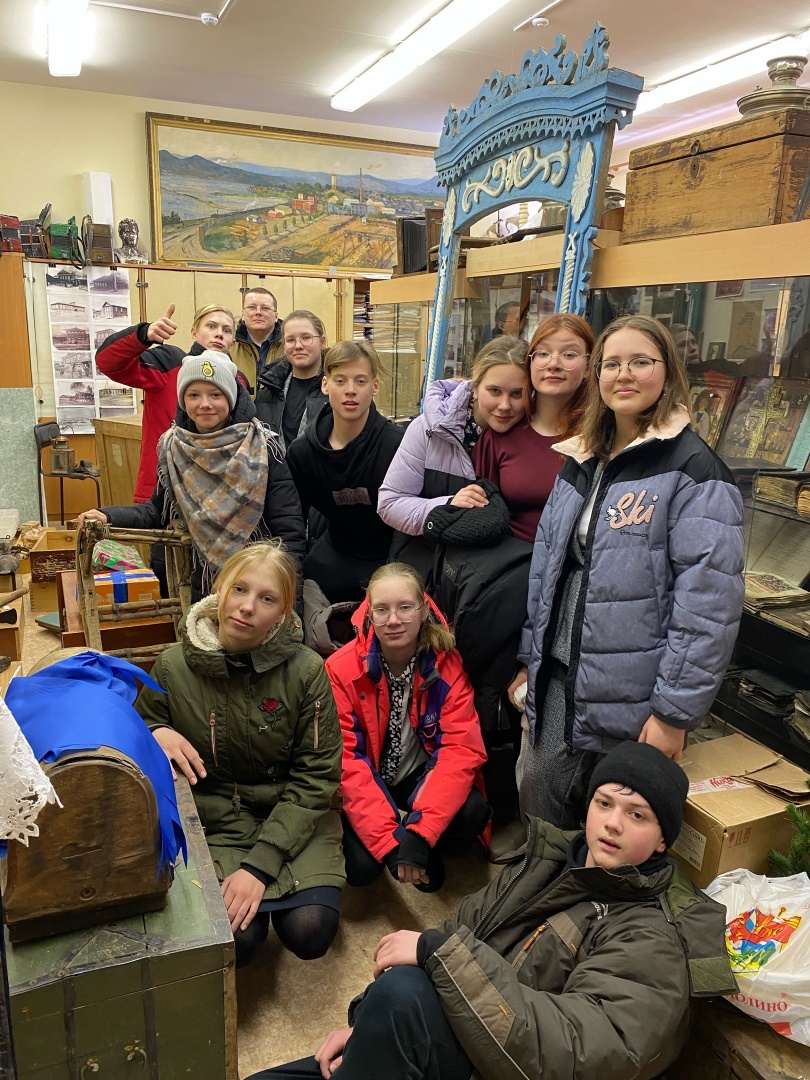 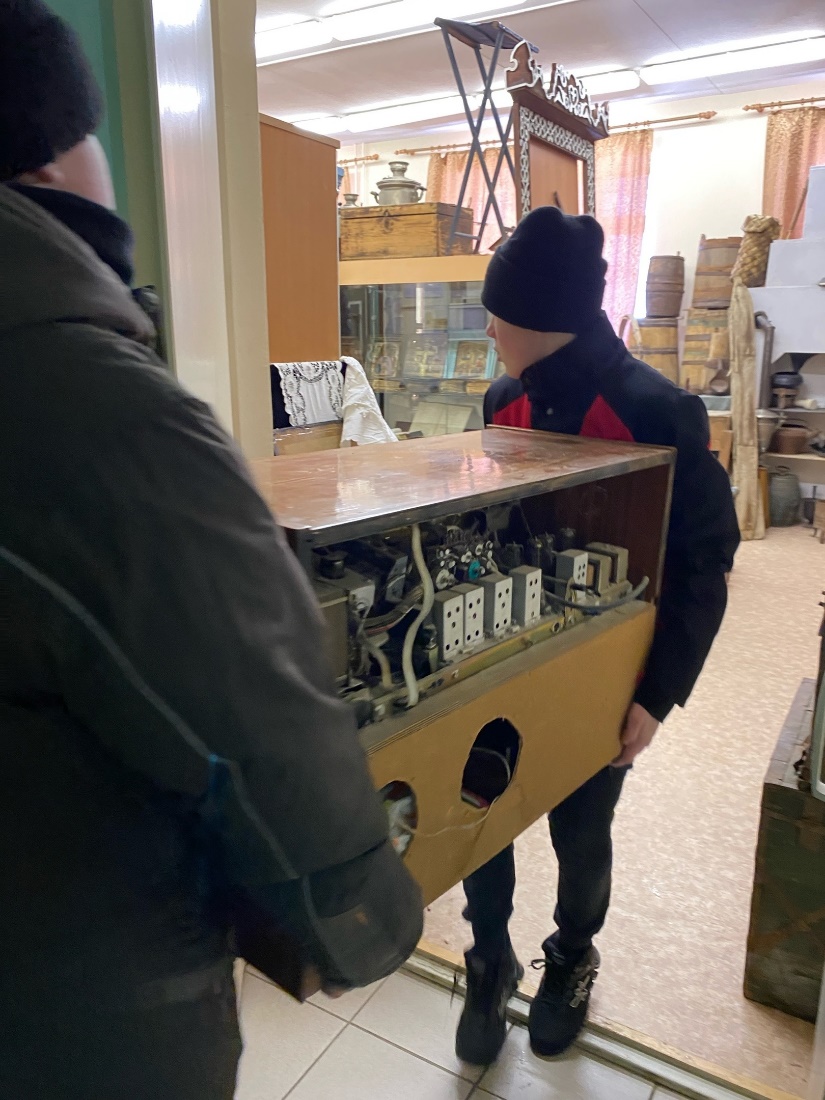 Сценарий7 "Б" класс помог транспортировать в школьный историко-краеведческий музей будущие экспонаты из дома Ильи Николаевича Тупикова. Он провел инструктаж по правильной транспортировке на санях, ребята загрузили вещи и перевезли их в музей.